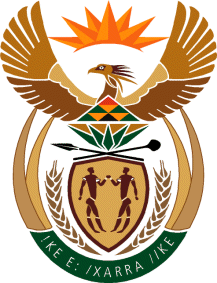 MINISTRY OF DEFENCE & MILITARY VETERANSNATIONAL ASSEMBLYQUESTION FOR WRITTEN REPLY3194.	Mr R A Lees (DA) to ask the Minister of Defence and Military Veterans:(1)	What was the (a) total amount spent and (b) breakdown of the specified expenditure on each specified foreign Defence Attaché Residents in the 2014-15 financial year;(2)	what was the (a) total amount spent and (b) breakdown of the specified expenditure on all foreign Defence Attaché Residents in the 2014-15 financial year?							NW3792EREPLY(1)&(2) The information requested is depicted in the Table hereunder:Defence Attaché ResidentsTotal ExpenditureFY 14/15RentalHousehold FurnitureMunicipal Services4332 228 545.0027 143 511.00105 480.004 979 554.00